				ANEXO VSOLICITUD DE TRANSFERENCIA DE DEVOLUCIÓN 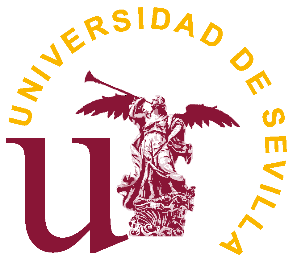 DE PRECIOS PÚBLICOS / TASAS(Casos excepcionales en los que el estudiante no es el titular de la cuenta)Nombre y apellidos del estudiante:      							Nº identificación (NIF/NIE/Pasaporte): 	     	Domicilio:       País / Provincia:      Correo electrónico:      SOLICITO:Que dicha devoclución sea transferida a la siguiente cuenta, cuyo  titular me hará entrega del importe transferido.FECHA:      FIRMA DEL INTERESADO,	CONFORME,	FIRMADO:	(El titular de la cuenta)Nombre y apellidos del titular de la cuenta:      Nº identificación (NIF/NIE/Pasaporte):       Domicilio:      País/Provincia:      DATOS BANCARIOS (Elegir en función de la localización de la entidad)ZONA SEPA o Asimilados a SEPA- Banco Beneficiario:      - IBAN:      - SWIFT:      Banco de EE.UU. - Banco Beneficiario:      - Account Number (Nº Cuenta):      - ABA routing (Número de ruta y tránsito):      - BIC:      Otros países- Banco Beneficiario:      - Nº de cuenta:      - SWITF/BIC:      - Datos Banco Corresponsal o Intermediario (Opcional)      - Nombre Banco:            - SWIFT/BIC:      Se trata de una cuenta consignataria (Sí/No):      